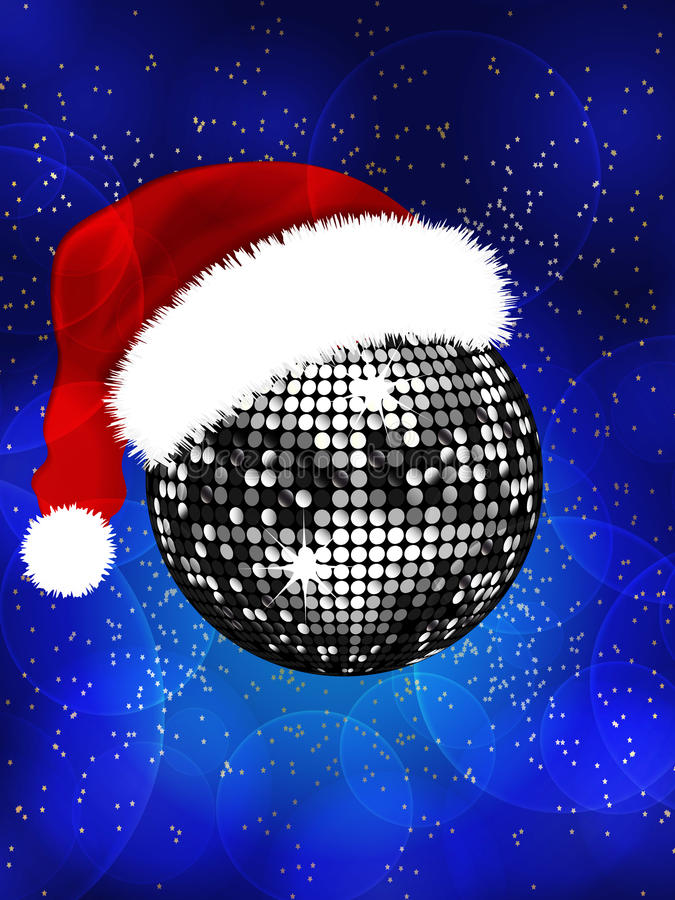 13th December 2022Friends of Park: Christmas DiscoDear Parents,We will be holding our Christmas discos in school on Monday 19th December. We will be having a non-uniform day so the children are able to come to school in their party outfits. We are welcoming members of the school community to help with the running of the discos please email: pta@park.wirral.sch.uk by Friday 16th December.Year 5/6 child dismissalChild’s name:												I give permission for my child to walk home from school after the disco.Signed:												Year GroupTimeCollectionFoundation 1 and Foundation 22.00pm – 2.30pmAs normal at the end of the school day.F1 mornings to arrive at the school office at 1.55pm and be collected from the school office at 2.30pm (see separate letter)Year 1 and Year 22.40pm – 3.10pmAs normal at the end of the school day.Year 3 and 43.15pm – 4.00pmChildren will be taken to the hall by their class teachers.Children to be collected from the hall entrance at 4pm.Year 5 and 6 4.15pm – 5.00pmChildren to arrive at the main entrance from 4.15pm.Children to come in via the school office and to be collected from the hall entrance at 5pm. If your child is to walk home alone, please return the attached slip to their class teacher.